Habit 3: Put First Things First
 by C Kohn, Agricultural Sciences, WUHS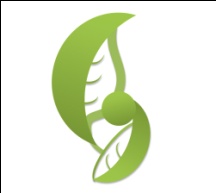 Name: 										 Hour		Date: 			  Date Assignment is due:  Thursday 		  Why late? 						Score: +   ✓ -
			Day of Week	Date 				If your project was late, describe whyUnit PreviewWhat is one thing you could do that you aren’t doing now that if you did on a regular basis would make a tremendous positive difference in your own personal life? How could you become more productive? 

														

														

														What is one thing you could do at school or in your academics that would make a tremendous positive difference in your own education? In other words, what could you change to get more out of high school?

														

														

														Shown at the right is a time management matrix.  In the spaces below, write 3 examples of things that will affect you within the next 24 hours for each quadrant. (you should have 12 examples total, each one different)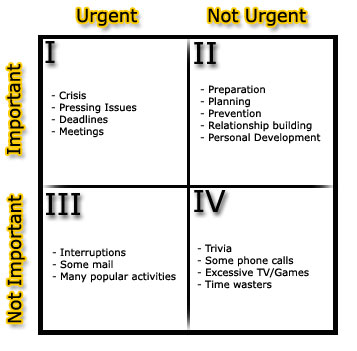 Quadrant I: Urgent and Important Quadrant II: Not Urgent, ImportantQuadrant III: Not Important, UrgentQuadrant IV: Not Important, Not UrgentWill all of your items in Quadrant I and II be accomplished today?  Why or why not?

														

														
Will some items in your life from Quadrant III and IV prevent items from I & II from occurring? Explain: 

														

														
Could you eliminate the activities or items in Quadrant III and IV and still have an effective life?  Explain

														

														

														
In the space below, describe the 5 most important roles you play (a role can be any title you assume, including student, son/daughter, employee, organization member, athlete, etc.). Write them in order of importance, with the most important role you play in life listed first:

														

														
For each role you play, write 3-10 tasks or responsibilities that must be completed for each within the next 7 days.  A task may have to occur even if it is not asked of you; for example, as an athlete you may have to practice and attend a game or meet.  Be sure to include everything that is most important and rank it in order of importance, with the most important jobs and tasks listed first. 

Role 1: 					  Tasks Associated with this role: 					

														

Role 2: 					  Tasks Associated with this role: 					

														

Role 3: 					  Tasks Associated with this role: 					

														

Role 4: 					  Tasks Associated with this role: 					

														

Role 5: 					  Tasks Associated with this role: 					

														
Look back at your answers for #’s 1 and 2; is your to-do list above in #8 reflective of what you wrote in the first two questions? Would these tasks help you become a more effective person, as defined by what you wrote earlier?  Reflect on these tasks and what you need to become to be more effective.  Is your day to day life helping or hurting your quest to become a more productive and effective person? 

														

														

														Unit Reflection C. Kohn, Agricultural Sciences - Waterford WI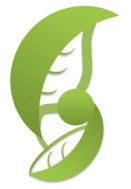 Write the 3 topics that were most meaningful to you from this chapter:

1_										

2_										

3_										
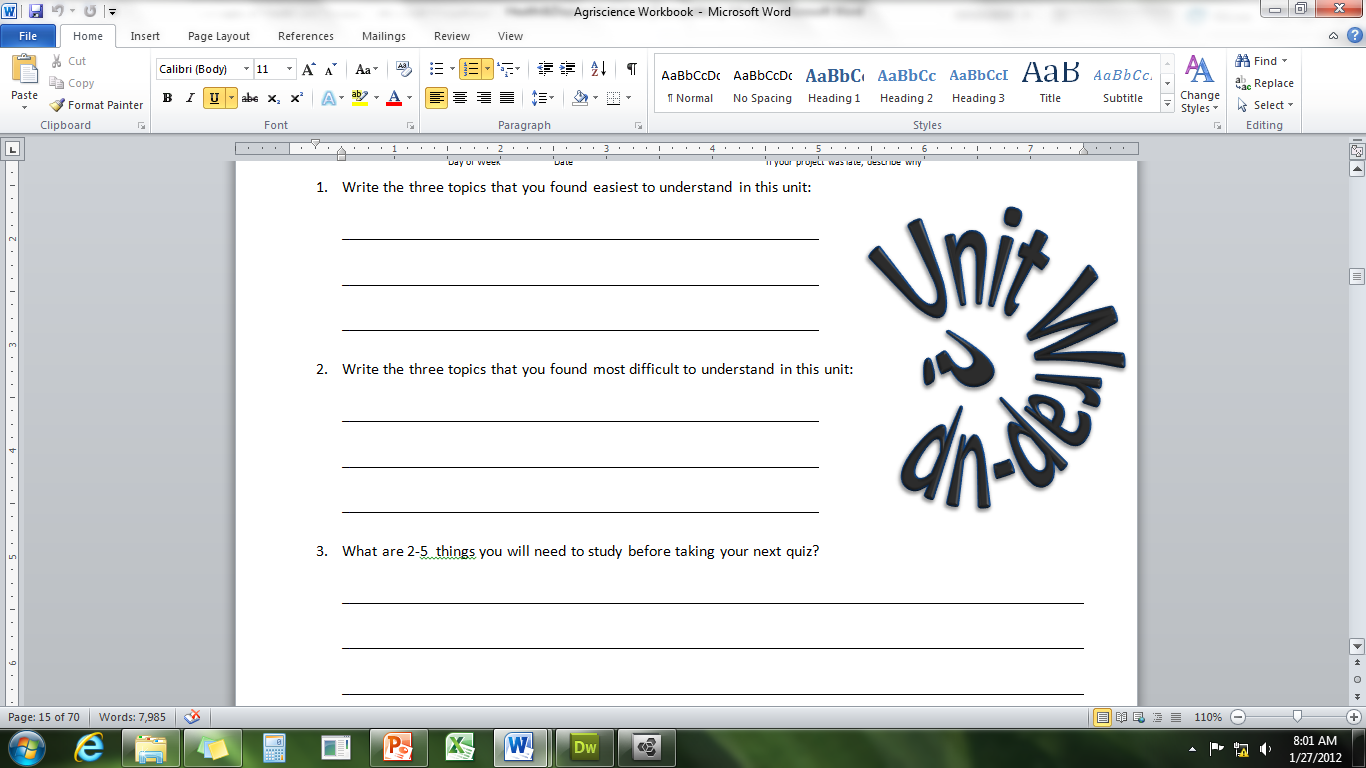 Create 3 high-level questions related to this material 
(These questions could be something you still don’t know or questions that reflect understanding that you have now that you did not have before.)

1_														

2_														

3_														
Describe a time when you feel you reflected the idea of this chapter in your own personal life:

_														

_														

_														

_														

_														

_														

_														
How might the idea of this chapter affect your life in the future?  Be as specific as you can:

_														

_														

_														

_														

_														